INDICAÇÃO Nº 5296/2018Sugere ao Poder Executivo Municipal que proceda a intensificação da ronda escolar na Escola Profª Gemma Vasconcelos Camargo Capello localizada na Rua Ouro Preto nº 234 no Pq. Olaria.Excelentíssimo Senhor Prefeito Municipal, Nos termos do Art. 108 do Regimento Interno desta Casa de Leis, dirijo-me a Vossa Excelência para sugerir ao setor competente que proceda a intensificação da ronda escolar na Escola Profª Gemma Vasconcelos Camargo Capello localizada na Rua Ouro Preto nº 234 no Pq. Olaria.Justificativa:Fomos procurados por pais de alunos, solicitando essa providência, pois, segundo eles está havendo vários incidentes com alunos na saída das aulas, chegando a ser necessário fazer boletim de ocorrência com corpo de delito em uma aluna.  Plenário “Dr. Tancredo Neves”, em 28 de Novembro de 2018.José Luís Fornasari“Joi Fornasari”- Vereador -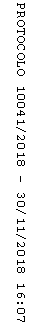 